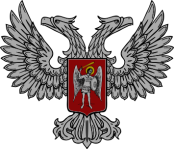 АДМИНИСТРАЦИЯ ГОРОДА ГОРЛОВКА РАСПОРЯЖЕНИЕ   главы администрации06  марта  2017 г.	                                                                  № 162-р                                      г. ГорловкаО размещении структурногоподразделения  администрациигорода Горловка в здании по ул. Рудакова, 33  На основании служебной записки управляющего делами администрации города Горловка о размещении в здании по ул. Рудакова, 33 архивного отдела, руководствуясь пунктами 3.2.3, 4.1 Положения об администрации города Горловка, утвержденного распоряжением главы администрации города Горловка от 13 февраля 2015 г. № 1-р	1. Разместить с 01.01.2017 г. архивный отдел администрации города Горловка в здании по ул. Рудакова, 33 на II этаже – кабинеты № 201 – 231, общей площадью 664, 1 кв.м. 	2. Считать утратившим силу решение исполнительного комитета Горловского городского совета от 16 марта 2011 г. № 330 «О выделении нежилых помещений в здании  № 33 по ул. Рудакова».И.о. главы администрации                                                                        И.С. ПРИХОДЬКО